 МУНИЦИПАЛЬНОЕ БЮДЖЕТНОЕ ДОШКОЛЬНОЕ ОБРАЗОВАТЕЛЬНОЕ УЧРЕЖДЕНИЕ детский сад №145________________________________________________________________Тематическая неделя здоровья в ДОО «Зимние игры и забавы» Тематическая неделя «Зимние игры и забавы» проводится в МБДОУ д. с. №145 (далее – ДОО) с 17.01.2022  по 21.01.2022. проходит под девизом «Мы мороза не боимся!» 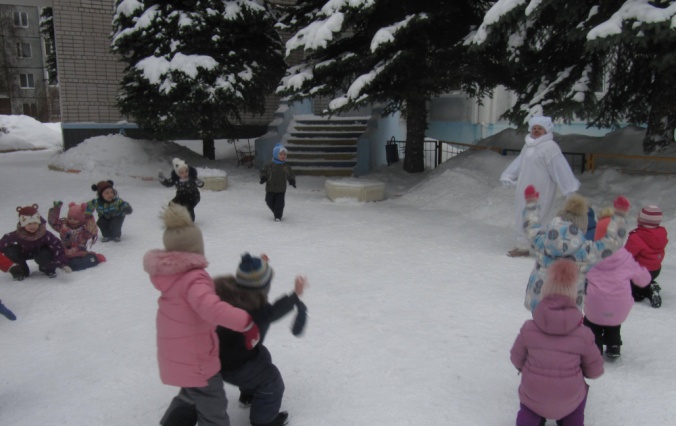 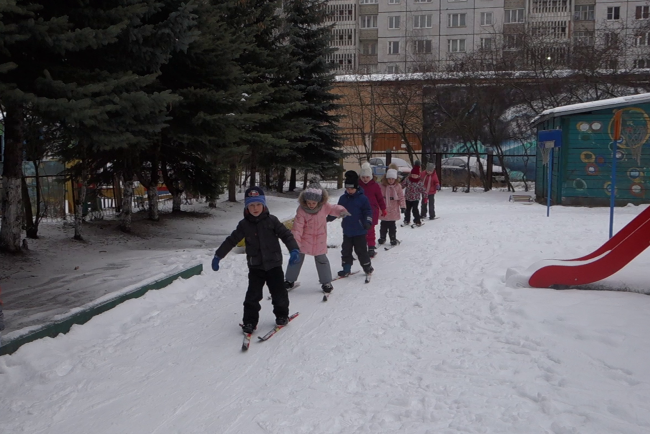 Задачи проведения тематической недели здоровья «Зимние игры и забавы» :привлечение внимания педагогов и специалистов ДОО, а также родителей (законных представителей) воспитанников к проблемам ЗОЖ посредством  организации детской игры в зимний период и включения ее в режим дня детей как в детском саду, так и дома;повышение профессионального уровня педагогов по вопросам организации игровой деятельности детей в зимний период;выявление наиболее рациональных приемов организации развлекательной и двигательной деятельности детей в ходе зимней прогулки;обеспечение детям полноценного активного отдыха в ходе зимней прогулки, предоставление им возможности участвовать в разнообразных играх и развлекательной деятельности; развитие у воспитанников интереса к различным видам зимних игр и забав;привлечение родителей (законных представителей) к созданию условий для проведения зимних мероприятий на участке ДОО;трансляция передового педагогического опыта в широкую практику работы дошкольных образовательных организаций (участие в муниципальных и федеральных  конкурсах).Участники тематической недели «Зимние игры и забавы»В тематической неделе «Зимние игры и забавы» принимают участие педагоги ДОО, дети всех возрастных групп и их родители (законные представители).Организация и порядок проведения тематической недели «Зимние игры и забавы»Ответственным за организацию и проведения тематической недели «Зимние игры и забавы» в ДОО является старший воспитатель.В рамках тематической недели «Зимние игры и забавы» организуются различные виды зимних игр и забав.Каждая возрастная группа ДОО самостоятельно определяет форму проводимых мероприятий. Это могут быть:дни здоровья;тематические дни («День снеговика», «День зимней сказки», «День лыжни» и др.);организация совместных зимних игр детей разных возрастов;зимние развлечения , эстафеты и соревнования с участием родителей (законных представителей) воспитанников;обучение родителей (законных представителей) играм с детьми в зимний период(консультации, картотека зимних игр с правилами, презентация).Результатами  и опытом  проведения мероприятий поделиться  на круглом столе.Ответственные  заведующий МБДОУ д.с.№145 - Домненко Н.А., старший воспитатель – Гусынина И.В., педагоги ДОУ.